СОВЕТ  ДЕПУТАТОВ ДОБРИНСКОГО МУНИЦИПАЛЬНОГО РАЙОНАЛипецкой области7-я сессия V-го созываРЕШЕНИЕ22.04.2014г.                                    п.Добринка	                                      № 56-рсО внесении изменений в Положение«О бюджетном процессе в Добринском районе»Рассмотрев проект решения о внесении изменений в Положение «О бюджетном процессе в Добринском районе», представленный администрацией  Добринского муниципального района, руководствуясь ст.26 Устава Добринского муниципального района, учитывая решение постоянной комиссии по экономике, бюджету, муниципальной собственности и социальным вопросам и по правовым вопросам, местному самоуправлению, работе с депутатами и делам, семьи, детства, молодежи, Совет депутатов Добринского муниципального района,РЕШИЛ:1.Принять изменения в Положение «О бюджетном процессе в Добринском районе» (прилагаются).2.Направить указанный нормативный правовой акт главе   Добринского муниципального района для подписания и официального опубликования.3.Настоящее решение вступают в силу со дня его официального опубликования.Председатель Совета депутатовДобринского муниципального района				В.А.Максимов           Приняты  решением Совета депутатовДобринского муниципального районаот 22.04.2014г. № 56-рсИЗМЕНЕНИЯв Положение «О бюджетном процессе в Добринском районе»Статья 1.Внести в Положение «О бюджетном процессе в Добринском районе», принятом решением сессии Добринского районного Совета депутатов от 24 ноября 2007 года №209-рс  (в редакции решений районного Совета депутатов Добринского района № 482-рс от 25.12.2007 г.; № 18-рс от 24.04.2008 г.; № 45-рс от 27.08.2008 г.; № 167-рс от 29.06.2009 г.; № 209-рс от 24.11.2009 г.; № 250-рс от 16.06.2010г.; № 261-рс от 13.10.2010 г.; № 357-рс от 18.11.2011 г.; № 414-рс от 17.08.2012 г.; №483-рс от 24.07.2013г.; №493-рс от 30.08.2013г.; №35-рс от 18.02.2014г. (газета «Добринские вести» № 90 от 25 июня 2009 года, № 151 от 28.11.2009 г., № 82-85 от 25 июня 2010г., № 137 от 19 октября ., № 154 от 22 ноября . № 105 от 9 сентября .; № 91 от 27.07.2013 г., № 108 от 05.09. ., № 23-25 от 20.02.2014 г)   следующие изменения:1.абзац второй статьи 8 изложить в следующей редакции: 	«оказание муниципальных услуг (выполнение работ), включая ассигнования на закупки товаров, работ и услуг для обеспечения муниципальных нужд района;»; 2.в абзаце пятом статьи 9 слова «для муниципальных нужд района» заменить словами «для обеспечения муниципальных нужд района»; 3.абзац третий статьи 11 изложить в следующей редакции: «закупки товаров, работ, услуг для обеспечения муниципальных нужд;»; 4.в статье 13: а) часть 1 изложить в следующей редакции: «1.Субсидии юридическим лицам (за исключением субсидий районным муниципальным учреждениям), индивидуальным предпринимателям, а также физическим лицам – производителям товаров, работ, услуг предоставляются на безвозмездной и безвозвратной основе в целях возмещения недополученных доходов и (или) финансового обеспечения (возмещения) затрат в связи с производством (реализацией) товаров (за исключением подакцизных товаров, кроме автомобилей легковых и мотоциклов), выполнением работ, оказанием услуг.»; б) часть 4 изложить в следующей редакции: «4. При предоставлении субсидий, указанных в настоящей статье, обязательным условием их предоставления, включаемым в договоры (соглашения) о предоставлении субсидий, является согласие их получателей (за исключением районных муниципальных унитарных предприятий, хозяйственных товариществ и обществ с участием Добринского муниципального района в их уставных (складочных) капиталах, а также коммерческих организаций с участием таких товариществ и обществ в их уставных (складочных) капиталах) на осуществление главным распорядителем (распорядителем) бюджетных средств, предоставившим субсидии, и органами муниципального финансового контроля проверок соблюдения получателями субсидий условий, целей и порядка их предоставления.»; 5. в статье 13.1: а) наименование после слов «субсидий» дополнить словами «(кроме субсидий на осуществление капитальных вложений в объекты капитального строительства муниципальной собственности района или приобретение объектов недвижимого имущества в муниципальную собственность района)»; б) в части 1: абзац третий изложить в следующей редакции: «Порядок предоставления субсидий в соответствии с абзацем первым настоящей части из районного бюджета устанавливается нормативным правовым актом администрации муниципального района.»; дополнить абзацем четвертым следующего содержания: «Порядок определения объема и условия предоставления субсидий в соответствии с абзацем вторым настоящей части из районного бюджета устанавливается администрацией муниципального района.»; в) в абзаце втором части 2 слова «устанавливается администрацией муниципального района" заменить словами "устанавливается нормативным правовым актом администрации муниципального района»; г) дополнить частью 4 следующего содержания: «4.В решении о бюджете могут предусматриваться бюджетные ассигнования на предоставление в соответствии с решениями главы администрации муниципального района, администрации муниципального района некоммерческим организациям, не являющимся казенными учреждениями, грантов в форме субсидий, в том числе предоставляемых органами местного самоуправления муниципального района по результатам проводимых ими конкурсов бюджетным и автономным учреждениям, включая учреждения, в отношении которых указанные органы не осуществляют функции и полномочия учредителя. Порядок предоставления указанных субсидий из районного бюджета устанавливается нормативным правовым актом администрации муниципального района, если данный порядок не определен решениями, предусмотренными абзацем первым настоящей части.»; 6. дополнить статьей 13.2 следующего содержания: «Статья 13.2. Предоставление субсидий на осуществление капитальных вложений в объекты капитального строительства муниципальной собственности и приобретение объектов недвижимого имущества в муниципальную собственность муниципального района. 1.В районном бюджете бюджетным и автономным учреждениям, районным муниципальным унитарным предприятиям могут предусматриваться субсидии на осуществление указанными учреждениями и предприятиями капитальных вложений в объекты капитального строительства муниципальной собственности района или приобретение объектов недвижимого имущества в муниципальную собственность района (далее в настоящей главе - капитальные вложения в объект муниципальной собственности района) с последующим увеличением стоимости основных средств, находящихся на праве оперативного управления у этих учреждений и предприятий, или уставного фонда указанных предприятий, основанных на праве хозяйственного ведения, в соответствии с решениями, указанными в части 2 настоящей статьи.  	2.Принятие решений о предоставлении бюджетных ассигнований на осуществление за счет предусмотренных настоящей статьей субсидий из районного бюджета капитальных вложений в объекты муниципальной собственности района и предоставление указанных субсидий осуществляются в порядке, установленном администрацией муниципального района. 3.Предоставление предусмотренной настоящей статьей субсидии осуществляется в соответствии с соглашением о предоставлении субсидии, заключаемым между получателем бюджетных средств, предоставляющим субсидию, и бюджетным или автономным учреждением, районным муниципальным унитарным предприятием (далее в настоящей статье - соглашение о предоставлении субсидии), на срок действия утвержденных лимитов бюджетных обязательств с учетом положений абзаца четырнадцатого настоящей части. Соглашение о предоставлении субсидии может быть заключено в отношении нескольких объектов капитального строительства муниципальной собственности района и (или) объектов недвижимого имущества, приобретаемых в муниципальную собственность района, и должно содержать в том числе: цель предоставления субсидии и ее объем с разбивкой по годам в отношении каждого объекта, на строительство (реконструкцию, в том числе с элементами реставрации, техническое перевооружение) или приобретение которого предоставляется субсидия, с указанием его наименования, мощности, сроков строительства (реконструкции, в том числе с элементами реставрации, технического перевооружения) или приобретения, стоимости объекта, соответствующих решениям, указанным в части 2 настоящей статьи, а также общего объема капитальных вложений в объект муниципальной собственности района за счет всех источников финансового обеспечения, в том числе объема предоставляемой субсидии, соответствующих решениям, указанным в части 2 настоящей статьи; положения, устанавливающие права и обязанности сторон соглашения о предоставлении субсидии и порядок их взаимодействия при реализации указанного соглашения; условие о соблюдении автономным учреждением, районным муниципальным унитарным предприятием при использовании субсидии положений, установленных законодательством Российской Федерации о контрактной системе в сфере закупок товаров, работ, услуг для обеспечения муниципальных нужд;положения, устанавливающие обязанность автономного учреждения, районного муниципального унитарного предприятия по открытию в управлении финансов администрации муниципального района лицевого счета для учета операций по получению и использованию субсидий; сроки (порядок определения сроков) перечисления субсидии, а также положения, устанавливающие обязанность перечисления субсидии на лицевой счет, указанный в абзаце шестом настоящей части; положения, устанавливающие право получателя бюджетных средств, предоставляющего субсидию, на проведение проверок соблюдения бюджетным или автономным учреждением, районным муниципальным унитарным предприятием условий, установленных соглашением о предоставлении субсидии; порядок возврата бюджетным или автономным учреждением, районным муниципальным унитарным предприятием средств в объеме остатка не использованной на начало очередного финансового года ранее перечисленной этому учреждению, предприятию субсидии в случае отсутствия принятого в порядке, установленном администрацией муниципального района, решения получателя бюджетных средств, предоставляющего субсидию, о наличии потребности направления этих средств на цели предоставления субсидии; порядок возврата сумм, использованных бюджетным или автономным учреждением, районным муниципальным унитарным предприятием, в случае установления по результатам проверок фактов нарушения этим учреждением, предприятием целей и условий, определенных соглашением о предоставлении субсидии; положения, предусматривающие приостановление предоставления субсидии либо сокращение объема предоставляемой субсидии в связи с нарушением бюджетным или автономным учреждением, районным муниципальным унитарным предприятием условия о софинансировании капитальных вложений в объект муниципальной собственности района за счет иных источников, в случае, если соглашением о предоставлении субсидии предусмотрено указанное условие; Порядок и сроки представления отчетности об использовании субсидии бюджетным или автономным учреждением, районным муниципальным унитарным предприятием; случаи и порядок внесения изменений в соглашение о предоставлении субсидии, в том числе в случае уменьшения в соответствии с действующим бюджетным законодательством получателю бюджетных средств ранее доведенных в установленном порядке лимитов бюджетных обязательств на предоставление субсидии, а также случаи и порядок досрочного прекращения соглашения о предоставлении субсидии.Решениями администрации муниципального района, принимаемыми в порядке, установленном администрацией муниципального района, получателям бюджетных средств может быть предоставлено право заключать соглашения о предоставлении субсидий на срок реализации соответствующих решений, превышающий срок действия утвержденных получателю бюджетных средств лимитов бюджетных обязательств на предоставление субсидий. Порядок взыскания средств в объеме остатка не использованной на начало очередного финансового года субсидии при отсутствии решения получателя бюджетных средств, предоставившего субсидию, о наличии потребности направления этих средств на цели предоставления субсидии устанавливается управлением финансов администрации муниципального района с учетом общих требований, установленных Министерством финансов Российской Федерации.  4.В договоры, заключенные в целях строительства (реконструкции, в том числе с элементами реставрации, технического перевооружения) объектов капитального строительства муниципальной собственности района или приобретения объектов недвижимого имущества в муниципальную собственность района, подлежащие оплате за счет предусмотренной настоящей статьей субсидии, включается условие о возможности изменения размера и (или) сроков оплаты и (или) объема работ в случае уменьшения в соответствии с действующим бюджетным законодательством получателю бюджетных средств ранее доведенных в установленном порядке лимитов бюджетных обязательств на предоставление субсидии. Сторона договора, предусмотренного настоящей частью, вправе потребовать от бюджетного или автономного учреждения, районного муниципального унитарного предприятия возмещения понесенного реального ущерба, непосредственно обусловленного изменениями условий указанного договора. 5.Соглашения о предоставлении субсидий в отношении объектов, срок строительства (реконструкции, в том числе с элементами реставрации, технического перевооружения) или приобретения которых превышает срок действия лимитов бюджетных обязательств, утвержденных на предоставление предусмотренных настоящей статьей субсидий, заключаются на срок реализации решений, указанных в части 2 настоящей статьи, с учетом положений, установленных абзацем четырнадцатым части 3 настоящей статьи. 6.Не допускается при исполнении районного бюджета предоставление предусмотренных настоящей статьей субсидий в отношении объектов капитального строительства или объектов недвижимого имущества муниципальной собственности района, по которым принято решение о подготовке и реализации бюджетных инвестиций в объекты муниципальной собственности района.»; 7. статью 14 изложить в следующей редакции: «Статья 14. Бюджетные инвестиции в объекты муниципальной собственности района  	1.В районном бюджете, в том числе в рамках муниципальных программ Добринского муниципального района, могут предусматриваться бюджетные ассигнования на осуществление бюджетных инвестиций в форме капитальных вложений в объекты муниципальной собственности района в соответствии с решениями, указанными в части 2 настоящей статьи. Объекты капитального строительства, созданные в результате осуществления бюджетных инвестиций, или объекты недвижимого имущества, приобретенные в муниципальную собственность района в результате осуществления бюджетных инвестиций, закрепляются в установленном порядке на праве оперативного управления или хозяйственного ведения за районными муниципальными учреждениями, районными муниципальными унитарными предприятиями с последующим увеличением стоимости основных средств, находящихся на праве оперативного управления у муниципальных учреждений и муниципальных унитарных предприятий, или уставного фонда указанных предприятий, основанных на праве хозяйственного ведения, либо включаются в состав казны района.  	2.Бюджетные инвестиции в объекты муниципальной собственности района и принятие решений о подготовке и реализации бюджетных инвестиций в указанные объекты осуществляются в порядке, установленном администрацией муниципального района.  	3.Органам местного самоуправления муниципального района, являющимся муниципальными заказчиками, предоставляется право передать на безвозмездной основе на основании соглашений свои полномочия муниципального заказчика по заключению и исполнению от имени района муниципальных контрактов от лица указанных органов при осуществлении бюджетных инвестиций в объекты муниципальной собственности района (за исключением полномочий, связанных с введением в установленном порядке в эксплуатацию объектов муниципальной собственности района) (далее - соглашение о передаче полномочий) бюджетным и автономным учреждениям, в отношении которых указанные органы осуществляют функции и полномочия учредителей, или районным муниципальным унитарным предприятиям, в отношении которых указанные органы осуществляют права собственника имущества района. Условия передачи полномочий и порядок заключения соглашений о передаче полномочий в отношении объектов муниципальной собственности района устанавливаются администрацией муниципального района. Соглашение о передаче полномочий может быть заключено в отношении нескольких объектов капитального строительства муниципальной собственности района и (или) объектов недвижимого имущества, приобретаемых в муниципальную собственность района, и должно содержать в том числе: цель осуществления бюджетных инвестиций и их объем с разбивкой по годам в отношении каждого объекта капитального строительства или объекта недвижимого имущества с указанием его наименования, мощности, сроков строительства (реконструкции, в том числе с элементами реставрации, технического перевооружения) или приобретения, стоимости объекта, соответствующих решениям, указанным в части 2 настоящей статьи, а также общего объема капитальных вложений в объект муниципальной собственности района, в том числе объема бюджетных ассигнований, предусмотренного соответствующему органу, указанному в абзаце первом настоящей части, как получателю бюджетных средств, соответствующих решениям, указанным в части 2 настоящей статьи; положения, устанавливающие права и обязанности бюджетного или автономного учреждения, районного муниципального унитарного предприятия по заключению и исполнению от имени района в лице органа, указанного в абзаце первом настоящей части, муниципальных контрактов;ответственность бюджетного или автономного учреждения, районного муниципального унитарного предприятия за неисполнение или ненадлежащее исполнение переданных им полномочий; положения, устанавливающие право органа, указанного в абзаце первом настоящей части, на проведение проверок соблюдения бюджетным или автономным учреждением, районным муниципальным унитарным предприятием условий, установленных заключенным соглашением о передаче полномочий; Положения, устанавливающие обязанность бюджетного или автономного учреждения, районного муниципального унитарного предприятия по ведению бюджетного учета, составлению и представлению бюджетной отчетности органу, указанному в абзаце первом настоящей части, как получателя бюджетных средств. Соглашения о передаче полномочий являются основанием для открытия органам, указанным в абзаце первом настоящей части, в управлении финансов администрации муниципального района лицевых счетов получателей бюджетных средств по переданным полномочиям для учета операций по осуществлению бюджетных инвестиций в объекты муниципальной собственности района. 4.Бюджетные инвестиции в объекты капитального строительства государственной собственности области могут осуществляться в соответствии с концессионными соглашениями. 5.Не допускается при исполнении районного бюджета предоставление бюджетных инвестиций в объекты муниципальной собственности района, по которым принято решение о предоставлении субсидий на осуществление капитальных вложений в объекты муниципальной собственности района.»; 8. дополнить статьей 14.1. следующего содержания: «Статья 14.1. Особенности осуществления капитальных вложений в объекты муниципальной собственности района  1.Осуществление бюджетных инвестиций из районного бюджета в объекты муниципальной собственности района, которые не относятся (не могут быть отнесены) к муниципальной собственности района, не допускается. 2.Бюджетные ассигнования на осуществление бюджетных инвестиций и предоставление бюджетным и автономным учреждениям, районным муниципальным унитарным предприятиям субсидий на осуществление капитальных вложений в объекты муниципальной собственности района, софинансирование капитальных вложений в которые осуществляется за счет межбюджетных субсидий из областного бюджета, подлежат утверждению решением о районном бюджете раздельно по каждому объекту.»; 9. дополнить статьей 14.2. следующего содержания: «Статья 14.2. Предоставление бюджетных инвестиций юридическим лицам, не являющимся районными муниципальными учреждениями и районными муниципальными унитарными предприятиями 1.Предоставление бюджетных инвестиций юридическим лицам, не являющимся районными муниципальными учреждениями и районными муниципальными унитарными предприятиями, влечет возникновение права муниципальной собственности района на эквивалентную часть уставных (складочных) капиталов указанных юридических лиц, которое оформляется участием Добринского муниципального района в уставных (складочных) капиталах таких юридических лиц в соответствии с гражданским законодательством Российской Федерации. Оформление доли Добринского муниципального района в уставном (складочном) капитале, принадлежащей Добринскому муниципальному району, осуществляется в порядке и по ценам, которые определяются в соответствии с законодательством Российской Федерации. Решения о предоставлении бюджетных инвестиций юридическим лицам, не являющимся районными муниципальными учреждениями и районными муниципальными унитарными предприятиями, в объекты капитального строительства и (или) на приобретение объектов недвижимого имущества за счет средств районного бюджета принимаются в форме нормативных правовых актов администрации муниципального района в определяемом ею порядке. 2.Бюджетные инвестиции, планируемые к предоставлению юридическим лицам, указанным в части 1 настоящей статьи (за исключением бюджетных инвестиций, указанных в абзаце втором части 1 настоящей статьи), утверждаются решением о бюджете в качестве отдельного приложения к данному решению с указанием юридического лица, объема и цели предоставляемых бюджетных инвестиций. 3.Договор между администрацией муниципального района или уполномоченными ей органом местного самоуправления муниципального района и юридическим лицом, указанным в части 1 настоящей статьи, об участии Добринского муниципального района в собственности субъекта инвестиций оформляется в течение трех месяцев после дня вступления в силу решения о бюджете. Требования к договорам, заключенным в связи с предоставлением бюджетных инвестиций юридическим лицам, указанным в части 1 настоящей статьи, за счет средств районного бюджета устанавливаются администрацией муниципального района. Отсутствие оформленных в установленном порядке договоров служит основанием для непредоставления бюджетных инвестиций.»; часть 12 статьи 29 дополнить абзацем следующего содержания: «Порядок организации взаимодействия органов местного самоуправления муниципального района при предоставлении, оформлении и исполнении гарантии устанавливается администрацией муниципального района.»; 11.статью 42 дополнить абзацем следующего содержания: «паспорта муниципальных программ Добринского муниципального района;»;  	12.часть 2 статьи 45 дополнить новым абзацем пятым следующего содержания: «бюджетные ассигнования (за исключением утвержденных условно утверждаемых (утвержденных) расходов) по целевым статьям (муниципальным программам Добринского муниципального района и непрограммным направлениям деятельности), группам видов расходов, разделам, подразделам классификации расходов бюджета на очередной финансовый год и плановый период в пределах общего объема расходов районного бюджета на очередной финансовый год и плановый период;»; 13.часть 2 статьи 51 дополнить новым абзацем вторым следующего содержания: «Прогноз кассовых выплат из бюджета по оплате муниципальных контрактов, иных договоров формируется с учетом определенных при планировании закупок товаров, работ, услуг для обеспечения муниципальных нужд сроков и объемов оплаты денежных обязательств по заключаемым муниципальным контрактам, иным договорам.»; Статья 2 Настоящие изменения вступает в силу со дня его официального опубликования.Глава Добринского муниципального района	                     		В.В.Тонких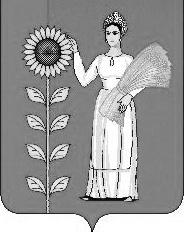 